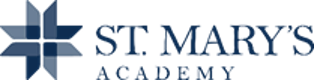 Job Title: Short-Term Latin Substitute (November 1st thru December 17th)Reports To: Assistant Principal of Curriculum Design and InstructionClassification: TemporarySt. Mary’s Academy, sponsored by the Sisters of the Holy Names of Jesus and Mary since 1859, is a Catholic high school for young women, providing a challenging college-preparatory education in a vibrant learning environment. Guided by the values and charism of the Sisters, St. Mary’s fosters a diverse community, educates the whole person by nurturing spirituality, encouraging creativity, promoting justice, and inspiring a sense of global interdependence to prepare students for service and leadership.General Job Summary · 	Teach Latin classes- Levels 1, 2, 3· 	Work in collaboration with faculty· 	Ensure all CDC and OHA COVID-19 protocols are being followed by students.· 	Supervision of lunch, arrival, departure, and hallways· 	Support learning and safety of students· 	Communicate as necessary with Administration and other department staff· 	Other duties as assignedSpecific Job ParametersCourses:  Latin 1, 2, and 3 for a total of 3 sectionsAdditional responsibilities:  in-house substitution as needed.Desired qualifications: TSCP licensure PreferredCompensation:  $160/day dependent on teaching load, no additional benefits.Position posting open until filledPlease Email:  Letter of interest, resume and references to:St. Mary’s AcademyKari Forrer, Human Resourceskari.forrer@smapdx.orgSt. Mary's Academy is an equal opportunity employer. ALL OFFERS OF EMPLOYMENT ARE CONTINGENT UPON SUCCESSFUL COMPLETION OF A BACKGROUND INQUIRY.